Remote Learning                Year: 1            Week beginning: 10.05.21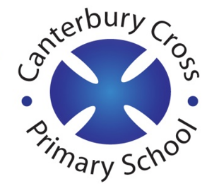 Email address to return completed work to: 1A:  remotelearning1a@cantcros.bham.sch.uk  1K:  remotelearning1k@cantcros.bham.sch.uk  Day 1:Subject:Day 1:Literacy To box up a story for purpose (thenational.academy) Day 1:MathsUsing number bonds when subtracting (thenational.academy) Day 1:Foundation subjectIntroduction to Shabbat - KS1 Religious Education - BBC Bitesize Draw a Shabbat table and label what should be on the tableDay 1:PE linkPE With Joe 2021 | Wednesday 24th Feb - YouTube Day 2:Subject:Day 2:Literacy To explore how writers create mood (thenational.academy) Day 2:MathsUsing doubles to calculate near doubles (thenational.academy) Day 2:Foundation subjectIntroduction: exploring delicious fruits and vegetables (thenational.academy) )  Day 2:PE linkPE With Joe | Friday 1st May - YouTube Day 3:Subject:Day 3:Literacy To write a created story showing mood (thenational.academy) Day 3:MathsUsing the 'make ten' strategy (thenational.academy) Day 3:Foundation subjectWhat are the differences between mammals and birds? (thenational.academy) Day 3:PE linkKids Yoga About Fairies ✨ Yoga Club (Week 39) | Cosmic Kids Yoga - YouTube Day 4:Subject:Day 4:Literacy To write a created story showing mood (Part 1) (thenational.academy) Day 4:MathsUnderstanding that the = symbol represents equivalence (thenational.academy) Day 4:Foundation subject#DrawWithRob 85 Picasso-style Portrait - YouTube Day 4:PE linkKids Yoga For Mental Health 🌈 Yoga Club (Week 40) | Cosmic Kids Yoga - YouTube Day 5:Subject:Day 5:Literacy To write a created story showing mood (Part 2) (thenational.academy) Day 5:MathsChoosing calculation strategies to solve calculations (thenational.academy) Day 5:Foundation subjectWhere do our fruit and vegetables come from? (thenational.academy) Day 5:PE link🔴 KIDZ BOP UK Dance Break [Wednesday 5th May] - YouTube 